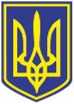                                                    Україна                     ЧОРНОМОРСЬКИЙ  МІСЬКИЙ  ГОЛОВА                            Р О З П О Р Я Д Ж Е Н Н Я __11.07.2024________                                                                      ____97-к____Про звільненняІрини КРУГЛОВСЬКОЇМіський голова							   Василь ГУЛЯЄВЗ розпорядженням ознайомлена :Копію  розпорядження отримала:КРУГЛОВСЬКУІРИНУБОРИСІВНУ-ЗВІЛЬНИТИ з посади головного спеціаліста відділу з питань праці та соціально- трудових відносин управління соціальної політики Чорноморської міської ради Одеського району Одеської області 16 липня 2024 року за угодою сторін, п.1 ст. 36 КЗпП України.Начальнику відділу бухгалтерського обліку та фінансування – головному бухгалтеру управління соціальної політики Чорноморської міської ради Одеського району Одеської області виплатити компенсацію за 02 календарних дні невикористаної відпустки.Підстава: заява Кругловської І.Б. від 04.07.2024, п.1 ст. 36 КЗпП України від 10.12.1971 № 322-VIII, ст.24 Закону України вiд 15.11.1996 № 504/96-ВР ”Про відпустки.